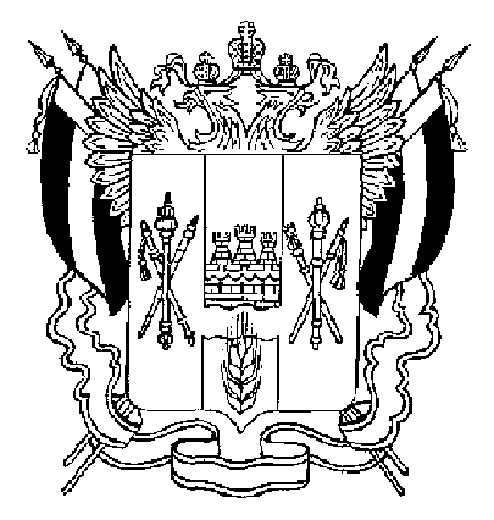 ТЕРРИТОРИАЛЬНАЯ  ИЗБИРАТЕЛЬНАЯ  КОМИССИЯАКСАЙСКОГО  РАЙОНА  РОСТОВСКОЙ  ОБЛАСТИПОСТАНОВЛЕНИЕ09 июня 2018 г.								       № 107-1г. АксайО перечне и количественном составе участковых избирательных комиссий избирательных участков, участков референдума №№ 191, 216, образованных на территории Аксайского района, подлежащих формированию в связи с образованием новых избирательных участков, участков референдумаВ связи с образованием новых избирательных участков, участков референдума №№ 191, 216 на территории Аксайского района, в соответствии с пунктами 13, 3 статьи 27 Федерального закона от 12.06.2002 № 67-ФЗ «Об основных гарантиях избирательных прав и права на участие в референдуме граждан Российской Федерации», подпунктом «г» пункта 1.1.1, разделом 8 Методических рекомендаций о порядке формирования территориальных избирательных комиссий, избирательных комиссий муниципальных образований, окружных и участковых избирательных комиссий, утвержденных постановлением Центральной избирательной комиссии Российской Федерации от 17.02.2010 № 192/1337-5, постановлением Избирательной комиссии Ростовской области от 04.12.2012 № 14-2 «Об установлении единой нумерации избирательных участков, участков референдума на территории Ростовской области», постановлением Главы Администрации Аксайского района от 06.06.2018 № 399 «Об уточнении перечня избирательных участков, участков референдума, образованных на территории Аксайского района, и внесении изменений в постановление Администрации Аксайского района от 14.01.2013 № 25»,Территориальная избирательная комиссия Аксайского района ПОСТАНОВЛЯЕТ:Утвердить перечень и количественный состав участковых избирательных комиссий избирательных участков, участков референдума,  образованных на территории Аксайского района, подлежащих формированию в связи с образованием новых избирательных участков, участков референдума согласно приложению № 1.Утвердить текст сообщения Территориальной избирательной комиссии Аксайского района о приеме предложений по кандидатурам членов участковых избирательных комиссий с правом решающего голоса (в резерв составов участковых комиссий) (далее – сообщение) согласно приложению № 2.Опубликовать сообщение в средствах массовой информации 15 июня 2018 года и разместить на сайте Территориальной избирательной комиссии Аксайского района в информационно-коммуникационной сети «Интернет».Направить сообщение в политические партии и иные избирательные объединения.Направить настоящее постановление в Избирательную комиссию Ростовской области не позднее 13 июня 2018 года.Возложить контроль за выполнением настоящего постановления на секретаря Территориальной избирательной комиссии Аксайского района Е.Ю. Соколинскую.Председатель комиссии					А.А. МалинниковаСекретарь комиссии						Е.Ю. СоколинскаяПриложение №1к постановлению Территориальной избирательной комиссии Аксайского районаот 09.06.2018 г. № 107-1Перечень и количественный состав участковых избирательных комиссий, подлежащих формированию на территории Аксайского районав связи с образованием новых избирательных участков, участков референдумаПриложение № 2к постановлению Территориальной избирательной комиссии Аксайского районаот 09.06.2018 г.   № 107-1Сообщение Территориальной избирательной комиссии Аксайского района Ростовской области о приеме предложений по кандидатурам членов участковых избирательных комиссий с правом решающего голоса (в резерв составов участковых комиссий)Руководствуясь пунктами 4 и 51 статьи 27 Федерального закона «Об основных гарантиях избирательных прав и права на участие в референдуме граждан Российской Федерации» Территориальная избирательная комиссия Аксайского района объявляет прием предложений по кандидатурам для назначения членов участковых избирательных комиссий с правом решающего голоса (в резерв составов участковых комиссий) №№191,216.Прием документов осуществляется в течение 30 дней со дня опубликования настоящего сообщения по адресу: 346720, Ростовская область, Аксайский район, г. Аксай, ул. К. Либкнехта, 132, каб. 46.При внесении предложения (предложений) по кандидатурам для назначения членов участковых избирательных комиссий с правом  решающего голоса (в резерв составов участковых комиссий) необходимо представить:Для политических партий, их региональных отделений, иныхструктурных подразделений1. Решение полномочного (руководящего или иного) органа политической партии либо регионального отделения, иного структурного подразделения политической партии о внесении предложения о кандидатурах в составы участковых избирательных комиссий, оформленное в соответствии с требованиями устава политической партии.2. Если предложение о кандидатурах вносит региональное отделение, иное структурное подразделение политической партии, а в уставе политической партии не предусмотрена возможность такого внесения, - решение органа политической партии, уполномоченного делегировать региональному отделению, иному структурному подразделению политической партии полномочия по внесению предложений о кандидатурах в составы участковых избирательных комиссий о делегировании указанных полномочий, оформленное в соответствии с требованиями устава.Для иных общественных объединений1. Нотариально удостоверенная или заверенная уполномоченным на то органом общественного объединения копия действующего устава общественного объединения.2. Решение полномочного (руководящего или иного) органа общественного объединения о внесении предложения о кандидатурах в составы участковых избирательных комиссий, оформленное в соответствии с требованиями устава, либо решение по этому же вопросу полномочного (руководящего или иного) органа регионального отделения, иного структурного подразделения общественного объединения, наделенного в соответствии с уставом общественного объединения правом принимать такое решение от имени общественного объединения.3. Если предложение о кандидатурах вносит региональное отделение, иное структурное подразделение общественного объединения, а в уставе общественного объединения указанный в пункте 2 вопрос не урегулирован, - решение органа общественного объединения, уполномоченного в соответствии с уставом общественного объединения делегировать полномочия по внесению предложений о кандидатурах в составы участковых избирательных комиссий, о делегировании таких полномочий и решение органа, которому делегированы эти полномочия, о внесении предложений в составы участковых избирательных комиссий.Для иных субъектов права внесения предложений по кандидатурам в составы участковых избирательных комиссийРешение представительного органа муниципального образования, собрания избирателей по месту жительства, работы, службы, учебы.Кроме того, субъектами права внесения предложений по кандидатурам в составы участковых избирательных комиссий должны быть представлены:1. Две фотографии лица, предлагаемого в состав участковой избирательной комиссии (в резерв составов участковых комиссий), размером 3 x 4 см (без уголка). Примечание: фотографии могут быть представлены не субъектами права внесения кандидатур, а лицом, кандидатура которого предлагается в состав участковой избирательной комиссии (в резерв составов участковых комиссий).2. Письменное согласие гражданина Российской Федерации на его назначение в состав участковой избирательной комиссии (в резерв составов участковых комиссий).3. Копия паспорта или документа, заменяющего паспорт гражданина Российской Федерации, содержащего сведения о гражданстве и месте жительства лица, кандидатура которого предложена в состав участковой избирательной комиссии (в резерв составов участковых комиссий).4. Копия документа лица, кандидатура которого предложена в состав участковой избирательной комиссии (в резерв составов участковых комиссий): трудовой книжки либо справки с основного места работы, подтверждающего сведения об основном месте работы или службы, о занимаемой должности, а при отсутствии основного места работы или службы - копия документа, подтверждающего сведения о роде занятий, то есть о деятельности, приносящей ему доход, или о статусе неработающего лица (пенсионер, безработный, учащийся (с указанием наименования учебного заведения), домохозяйка, временно неработающий).5. Копии документов, подтверждающих указанные в письменном согласии сведения об образовании.Примечание. Документальным подтверждением статуса домохозяйки (домохозяина) может служить трудовая книжка с отметкой о последнем месте работы и соответствующее личное заявление с указанием статуса домохозяйки (домохозяина) либо только заявление.Перечень и количественный состав участковых избирательных комиссий, подлежащих формированию на территории Аксайского района в 2018 годуЗаседание Территориальной избирательной комиссии Аксайского района по формированию участковых избирательных комиссий состоится 25 июля 2018 года в 16 часов 00 минут.№ п/пУчастковая  избирательная комиссияКоличество членов участковой избирательной комиссии с правом решающего голоса1.Участковая избирательная комиссия избирательного участка, участка референдума  № 19192.Участковая избирательная комиссия избирательного участка, участка референдума  № 21612№ п/пУчастковая  избирательная комиссияКоличество членов участковой избирательной комиссии с правом решающего голоса1.Участковая избирательная комиссия избирательного участка, участка референдума  № 19192.Участковая избирательная комиссия избирательного участка, участка референдума  № 21612«09» июня 2018 года Территориальная избирательная комиссия Аксайского района Ростовской области